DreamBox Parent Purchases for 2014-15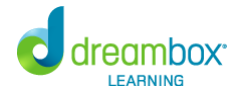 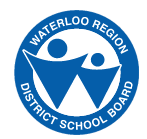 Dear Parent/Guardian,DreamBox is an online, math program that supports students at their level of understanding, and helps all students improve their understanding of Number Sense including basic facts and computations. DreamBox is a learning tool designed to support regular classroom mathematics instruction and contains appropriate mathematics content for students from Kindergarten to Grade 8. DreamBox will also provide parents/guardians with real-time reports about what their child is learning and some ideas of how to support their learning with activities outside of DreamBox.DreamBox is optimally used for a total of 60 - 90 minutes per week in 20 - 30 minute sessions. Two to three sessions per week are ideal. It diagnoses each student's individual learning needs and determines and closes gaps in understanding. The Waterloo Region District School Board has purchased DreamBox Learning Math licenses for every student in grades 1/2, 2 and 2/3 for the 2014-15 school year.Students in these grades were selected for DreamBox licenses in an effort to identify and close any gaps in learning in Number Sense at an early age.In response to numerous requests from parents of children in other grades, the Waterloo Region District School Board has arranged for interested parents to purchase their own DreamBox licenses for students at a reduced rate of $20 (U.S. funds) per license. This license would last until the end of August 2015. The regular DreamBox pricing for parents is $12.95 per month (U.S. funds). In order to use DreamBox at home you will need a computer with a web browser or an Ipad and internet access.If you are interested in purchasing a DreamBox student license for your child please go to the following web site by December 20th, 2014:http://www.waterloo-dreambox.com/At this web site you will need to provide DreamBox with:1. Your child’s name as listed in Trillium: Insert Student First Name, Last Name2. Unique Student Number: Insert Trillium Student Number (e.g., 340505536)3. An active parent email account addressThis information will be used by DreamBox to confirm that your child is a student with the Waterloo Region District School Board in order to receive the reduced price. DreamBox will confirm your purchase and email you with login information approximately 5-7 business days after the purchase deadline date above.